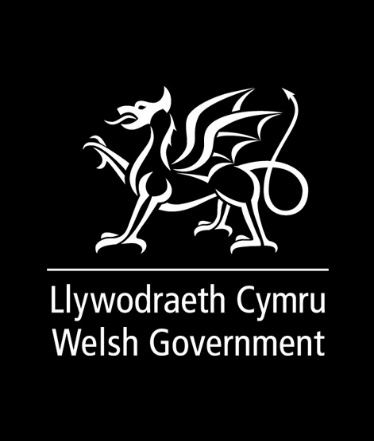 A Fairer Council TaxResponse Form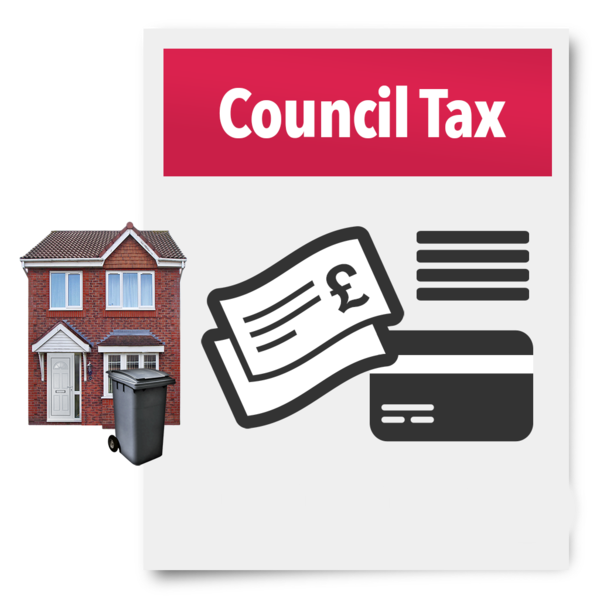 This document was written by the Welsh Government. It is an easy read version of ‘A Fairer Council Tax’.June 2022QuestionsChanging the council tax bands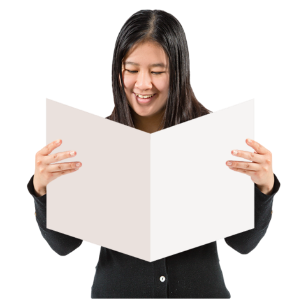 Please read pages 4 to 14 of the main document to answer questions 1, 2, 3 ,4 and 5.Question 1: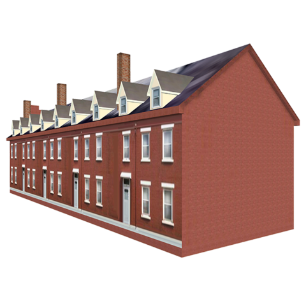 Do you think we should check house prices again to make sure people are charged fairly?Yes   No    Please add any other comments here:Question 2: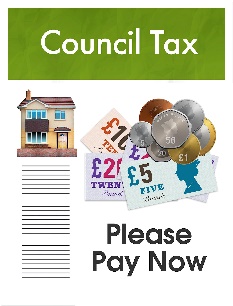 Do you think we should add more council tax bands?Yes	  No	  Please add any other comments here:Question 3: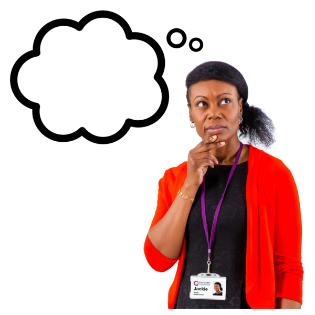 The Welsh Government is thinking about making sure people who are affected have time to adapt to change. What do we need to think about?Question 4: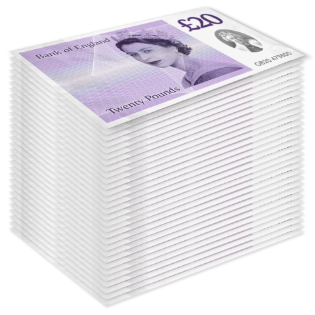 Do you agree that the amount of money given to councils from the Revenue Support Grant will need to change? For example, if councils get less money through council tax, should they get more money to keep paying for services.Yes	 No   Please add any other comments here:Question 5: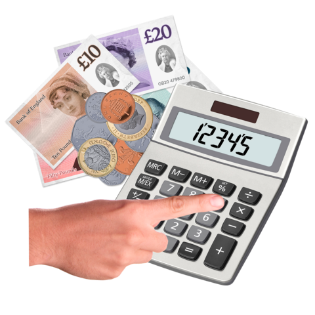 Do you think we need to check house prices regularly and make sure the amount of council tax people pay stays fair?Yes  No   Please add any other comments here:Changes to homesPlease read page 15 of the main document to answer question 6Question 6: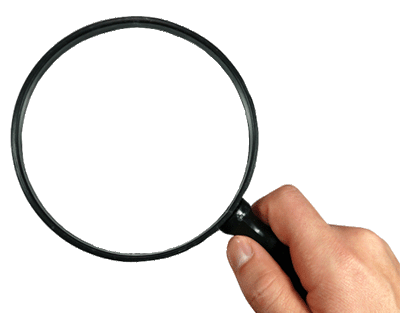 Do you think we should check the council tax band when work is done on a home?Yes  No   Please add any other comments here:AppealsPlease read pages 16 and 17 of the main document to answer Question 7 and 8Question 7: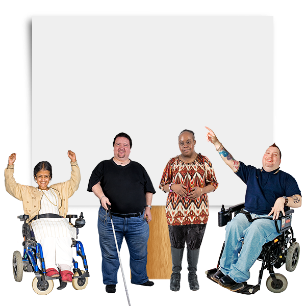 What do you think about the rights people have to appeal? And how can we improve the way people appeal? What do you think about council tax debt and how it is managed?Information about council taxQuestion 8: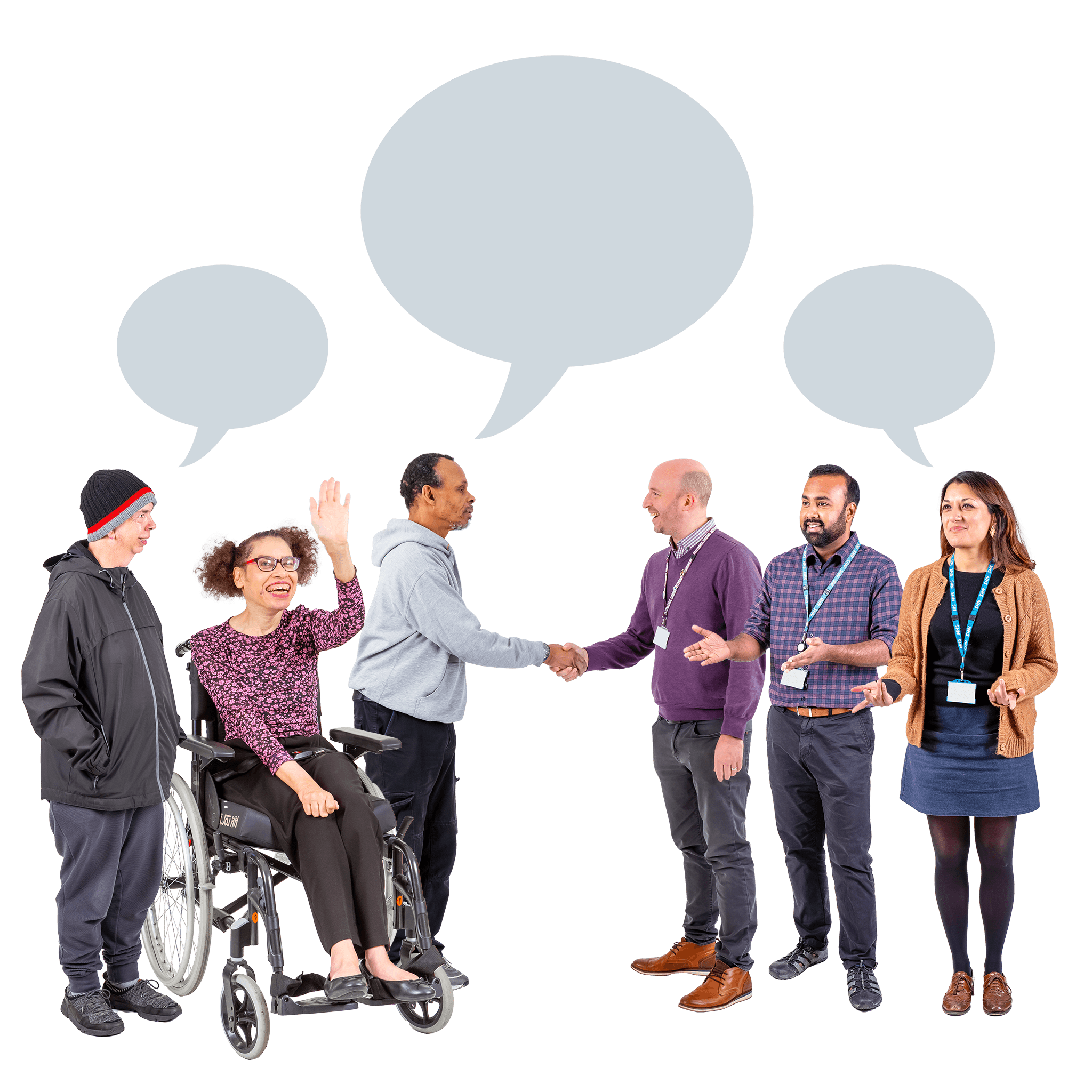 What do you think about us working with others to improve the information people can get? And making the system easier to use?Discounts and other rules for paying less council taxPlease read pages 18 to 20 of the main document to answer Questions 9, 10, 11 and 12.Question 9: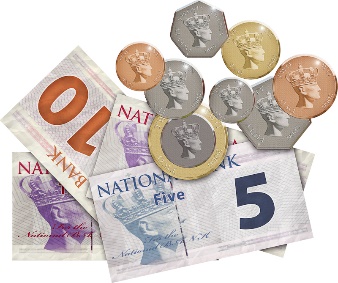 What do you think about the council tax discounts we have now? Do you think any of the rules around discounts need to change?Question 10: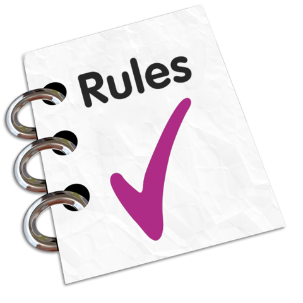 What do you think about the Welsh Government being able to change the council tax rules over things like:People living aloneEmpty PropertiesQuestion 11: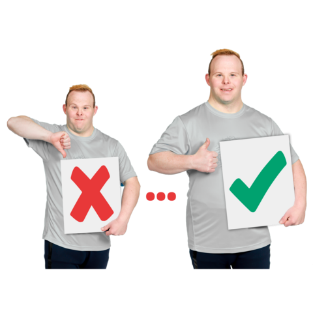 Could we change or improve the council tax discounts we have for disabled people? Question 12:Should the government change any of the words used to describe people? 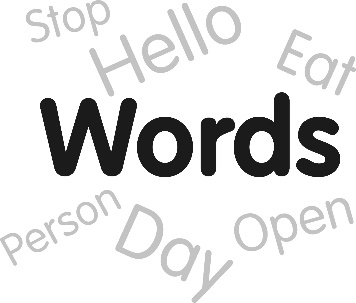 For example, the term severely mentally impaired is used at the moment.This is a very old-fashioned term that can apply to lots of different groups of people. For example, people with some health conditions like dementia. Or people with a severe learning disability.The Council Tax Reduction SchemePlease read pages 21 to 23 of the main document to answer Question 13.Question 13:We will need to keep supporting people who do not have very much money.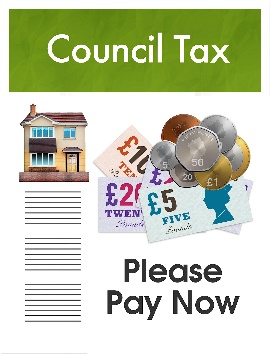 Do you have any views on how the Council Tax Reduction Scheme works? Do you think it should be means-tested?Yes  No   Making changes when we need toPlease read pages 24 and 25 of the main document to answer questions 14 and 15.Question 14: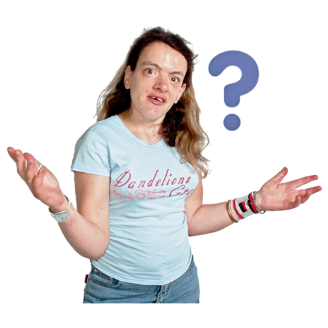 Do you think we should change the way the Council Tax Reduction Scheme is run, to allow Welsh Government to make changes to support people when needed? Question 15: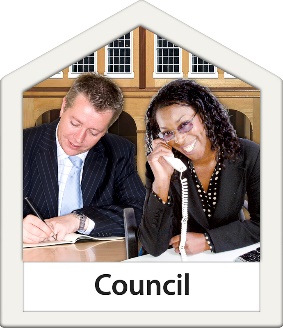 Should local councils be able to make some decisions?What are your views about this?Yes  No   The Welsh LanguageQuestion 16.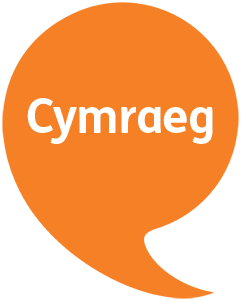 We would like to know if you think any of this work could have an effect on using the Welsh language.Please tell us what you think here:Question 17: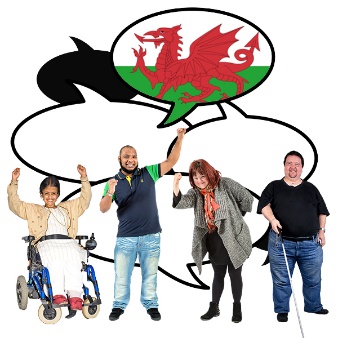 Do you think there is anything we can do to this work to make sure Welsh is treated the same as the English language?Anything elseQuestion 18: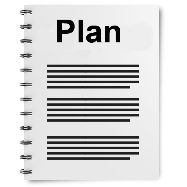 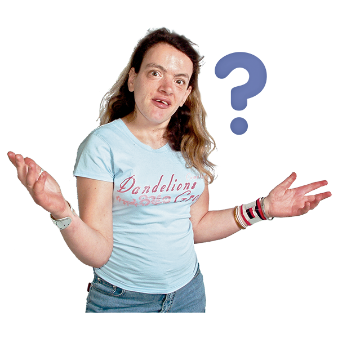 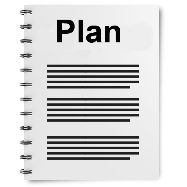 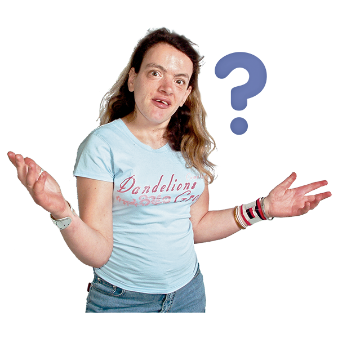 Is there anything else you would like to say about our plans? Please write them here.How to respond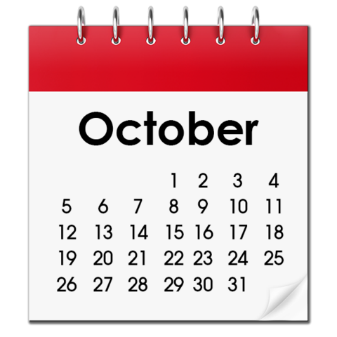 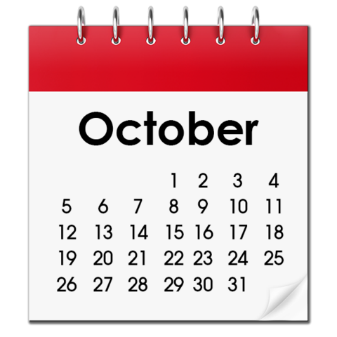 Send us your form by 12 o’clock midnight Monday 4 October 2022 in any of the following ways: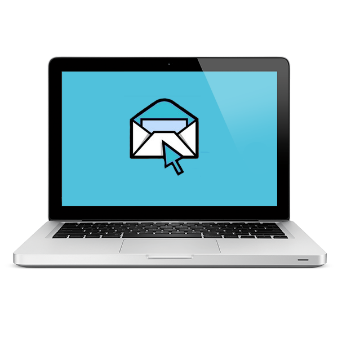 Email: LGFR.consultations@gov.walesPost: Local Government Finance Reform Division
Local Government Directorate
Welsh Government
Cathays Park
Cardiff
CF10 3NQ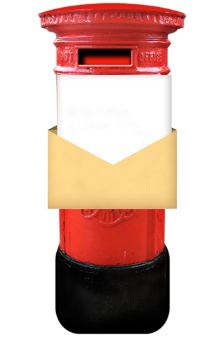 How we use your information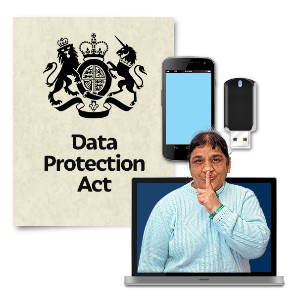 We use your information by following a law called UK General Data Protection Regulation (UK GDPR)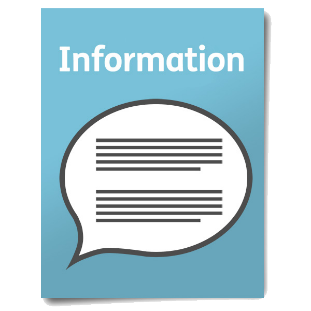 Our staff will be able to see your answers.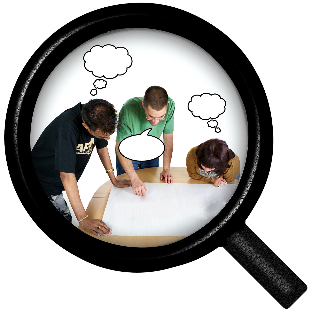 Sometimes we ask other organisations to help us understand people’s answers. So, they may see your information too.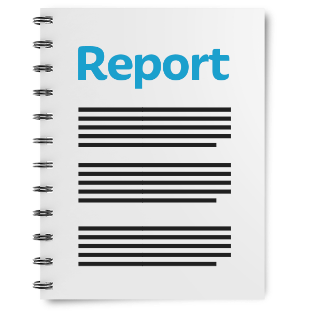 We normally publish a report showing the kinds of things people said.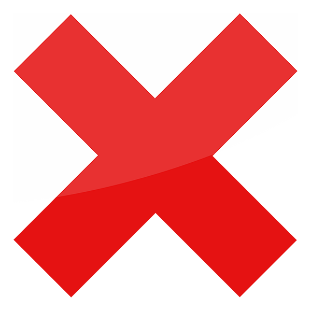 Sometimes this means people’s personal details are included. Please tell us if you do not want your personal information included.If you are in our report the information could be available for a long time.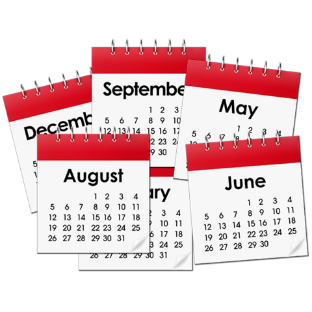 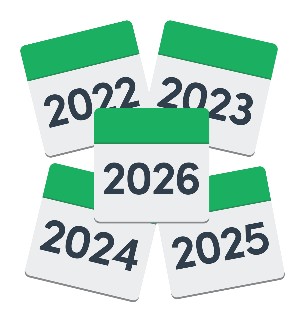 But information that is not published is only kept for 3 years.The data protection laws give you the right to:Know what information we have about you and how you can see it.Make us change any mistakes in the information about you.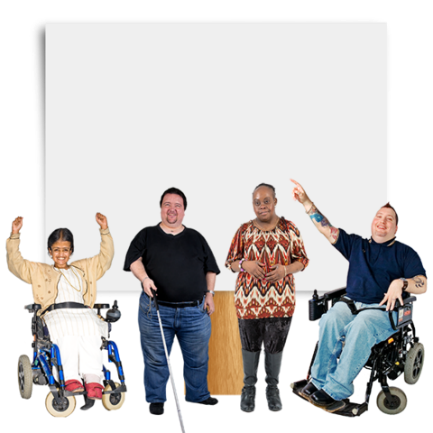 Ask us not to use the information in some cases.Ask us to delete the information we have about you in some cases.Move the information about you somewhere else in some cases.Complain to the Information Commissioner’s Office.If you would like to know more about how your information is kept and used please contact us at:Data Protection OfficerWelsh GovernmentCathays ParkCARDIFFCF10 3NQEmail: Data.ProtectionOfficer@gov.walesYou can also contact the Information Commissioner’s Office:Wycliffe HouseWater LaneWilmslowCheshireSK9 5AF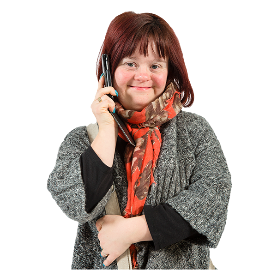 Tel: 01625 545745 or 0303 123 1113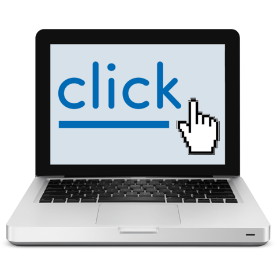 Website: https://ico.org.uk